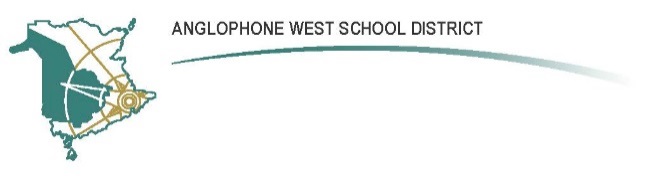 Summerhill Street Elementary SchoolParent School Support Committee MinutesDate: 		March 13, 2019						Time: 	6:30 P.M.Location:	Summerhill Street Elementary School, Board RoomIn Attendance:Dwayne PrestJoe O’DonnellJon DeYoung Sheila Morgan-PaulAngela Lamey-JacksonShala MacNeillRhonda MorrowDavid McTimoneyShannon AthertonRegrets:Melissa WalcottColleen ForemanJessica HacheyAriana MurissiCall to Order: Meeting called to order by Chair at 6:36p.m.Welcome: Chair welcomed and thanked PSSC members for comingApproval of the Agenda:Motion to approve the agenda – Rhonda MorrowSeconded by Jon DeYoungMotion carriedApproval of the Minutes from Previous Meeting:  February 6, 2019:Motion to approve the minutes – Angie Lamey-JacksonSeconded by Shala MacNeillMotion carriedBusiness Arising from the Minutes:Walkway ConversationsA letter was written to the Mayor and CAO for the Town of Oromocto (sent via email and received).  We have asked for the Town to consider building a walkway from Restigouche and adjacent to Ellerslie and the Mayor and CAO will attend our next PSSC meeting on April 17th, 2019.  This will be a good time as it might be easier to look at this closer when spring comes and the snow melts.  The proposed walkway would be on town property.  We will consider a clear picture to share with them our ideas – we can post a picture on the Smart board.  The Chair will come and take a picture.  We can articulate the concern and then leave the measurements/decision to the town.  There has been one formal complaint about the narrow roadway and it has been logged with Mr. McTimoney.Teacher AppreciationA letter was sent on behalf of the Chair and was appreciated by the teachers and staff.  The nametags have been received and worn daily by staff.Decisions on appropriate expenditures for PSSC budget - $28.64 remains (motion required)We will make a motion to move the remaining PSSC budget into the school global budget, for appropriate expenditure. Motion to move the budget by Shala MacNeillSeconded by Angie Lamey-JacksonMotion carriedNew Business:  	1)   Summerhill SIP and PLEP Plan      Review of PLEP Goal This is the 3rd of our 3 SIP/PLEP goals.  Mrs. Atherton is the captain of our PLEP goal.  It became apparent that the staff wanted to work on our pro-social skills and courteous behaviors.  The PLEP goal fits under the Summerhill mission statement of being respectful, responsible and safe. We looked at what we do school wide to promote PBIS philosophies at Summerhill.  We wanted to look at the 3 stars/core values of what we do here at Summerhill.  We developed mini-lessons in line with the 3 stars.  Each team would look at one star each and have an assembly.  Team 3 looked at Respect and Team 4 promoted Safety.  Grade 5 will promote Responsibility in the next assembly.  We are all using STAR slips to promote the 3 stars – we have 2 draws per assembly.  Some ideas/strategies to develop our PLEP goal include: Classrooms have adopted whole class greeting/closing activities daily.Having classroom meetings (teach, model, reinforce).Teams assembled common resources related to each theme – respect, responsibility and safety.For data tracking we can look at “Learning Habits” and how they are tracked on report cards and we can see if this is improving. “OUR School” data is also being used.  Finally, we have student data that is put into PowerSchool, the student database system.How can parents be involved in continuing to develop the PLEP goal at home to continue pro-social skills at home?  We have reached out to our parent community to be engaged and involved and messages can be sent home in our monthly newsletter.  Could we share the SIP goals at our Meet the Teacher event or even at the Grade 2 orientation meeting in May/June?  This could be communicated at a whole school event.  Our Personal Wellness curriculum looks at online safety to help support students2)   March NewsOur 7th newsletter went out for March.  Key events were reviewed and highlighted by Mr. McTimoney.  Yearbook order forms are due back March 27th.  Interesting news:  we will have an upcoming partnership with the OHS culinary arts class and they will work with our Grade 4 classes.  The OHS students will come and teach our students.  Our students will get to go OHS and visit the cooking lab.  3) Staff UpdatesMr. McTimoney will be returning to the Office of the Superintendent, as Superintendent, effective August 1st.  No official announcement has been made.  A competition for a Principal for a 5 year term for Summerhill will most likely be posted in April.  For potential candidates, there will be an application process, checking references, an “in basket” activity, and a formal interview.  A PSSC member will be asked to sit on the panel.  The Director of Schools or Superintendent will chair the interview process.Mrs. Atherton will take over teaching Phys Ed for our school.  Mrs. Keizer is taking a leave of absence from April – June.  Mrs. Boutilier will replace Mrs. Atherton in Grade 3.Our staffing for next year looks fairly stable – hope for 12 homerooms, but it could be 11.  Of our classroom teachers, approximately two-thirds are B contract teachers and one-third are D contract teachers.Correspondence:	1)   Letter from PSSC Chair to Principal – Staff AppreciationClosing Comments: We will have 2 more meetings.  Thank you, Angie, for the food preparation for this meeting.Date of Next Meeting and Potential Agenda Items: 	April 17, 2019Adjournment:Motion to adjourn at 7:33pm by Jon DeYoungSeconded by Angie Lamey-JacksonMotion approved